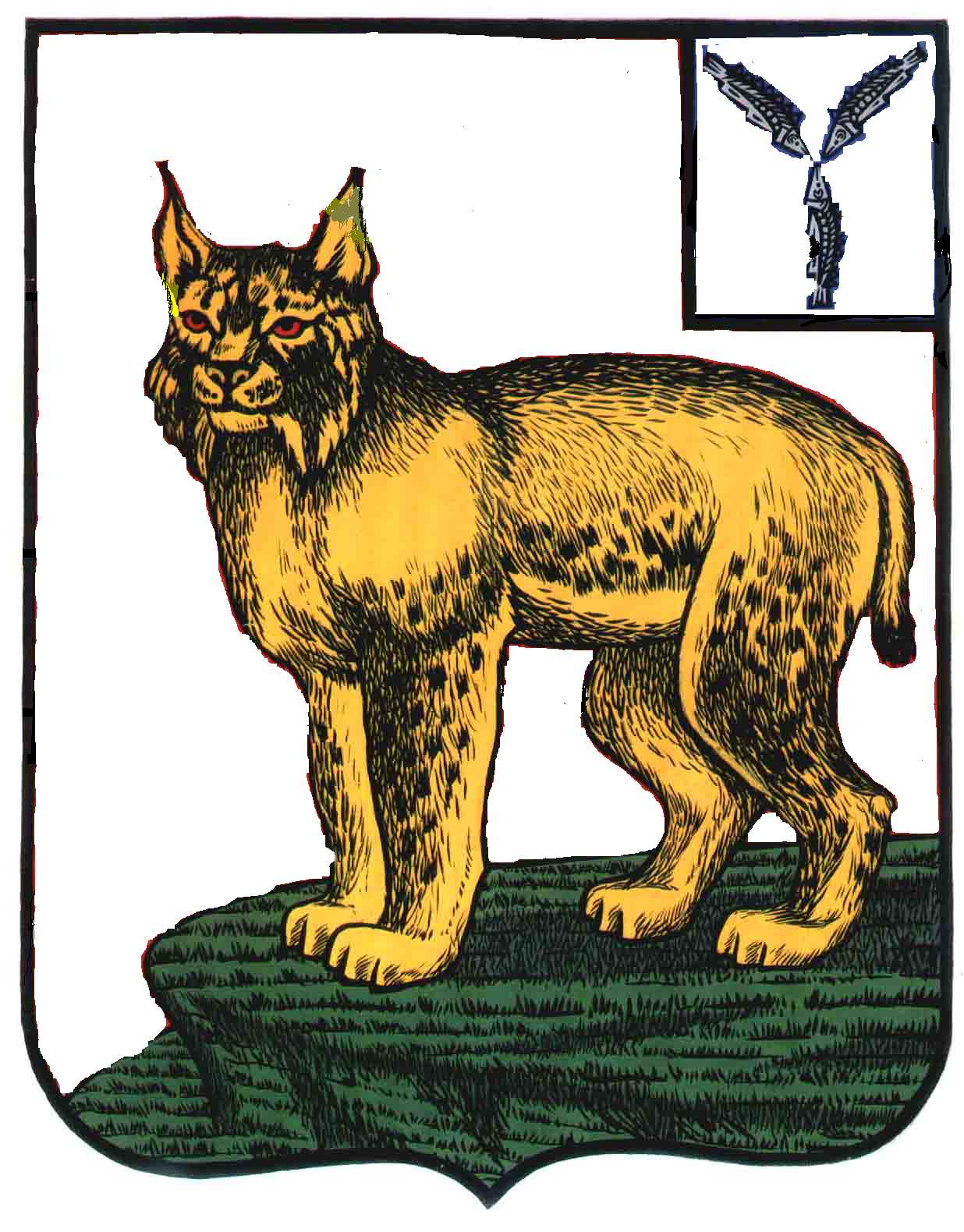 АДМИНИСТРАЦИЯ ТУРКОВСКОГО МУНИЦИПАЛЬНОГО РАЙОНАСАРАТОВСКОЙ ОБЛАСТИПОСТАНОВЛЕНИЕОт  30.11.2017 г.     № 476Об утверждении технологической схемыпредоставления муниципальной услуги«Предоставление разрешения на право организации розничного рынка»В соответствии с Федеральным законом от 27 июля 2010 года № 210-ФЗ «Об организации предоставления государственных и муниципальных услуг», Уставом Турковского муниципального района администрация Турковского муниципального района ПОСТАНОВЛЯЕТ:1. Утвердить технологическую схему предоставления муниципальной услуги «Предоставление разрешения на право организации розничного рынка» согласно приложению.2. Контроль за исполнением настоящего постановления возложить на заместителя главы администрации муниципального района – начальника финансового управления администрации муниципального района Губину В.В.Глава Турковского муниципального района                                                      А.В. НикитинПриложение к постановлению администрации муниципального района от 30.11.2017 г.   № 476ТЕХНОЛОГИЧЕСКАЯ СХЕМАПРЕДОСТАВЛЕНИЯ МУНИЦИПАЛЬНОЙ УСЛУГИ«ПРЕДОСТАВЛЕНИЕ РАЗРЕШЕНИЯ НА ПРАВО ОРГАНИЗАЦИИ РОЗНИЧНОГО РЫНКА»Раздел 1. «Общие сведения о муниципальной услуге»Раздел 2. «Общие сведения о «подуслугах»Раздел 4. «Документы, предоставляемые заявителем для получения «подуслуги»Раздел 5. «Документы и сведения, получаемые посредством  межведомственного информационноговзаимодействия»Раздел 6. Результат «подуслуги»Раздел 7. «Технологические процессы предоставления «подуслуги»Раздел 8. «Особенности предоставления  «подуслуги» в электронной форме»Приложение 1Форма заявления                                           Главе администрации _____________                                                      муниципального района (городского округа)                                     ______________________________________                                     от ___________________________________(полное наименование юридического лица,                                    _______________________________________организационно-правовая форма)                                    _______________________________________                                                   (адрес места нахождения)                                 ЗАЯВЛЕНИЕПрошу выдать разрешение на право организации розничного рынка по адресу:___________________________________________________________________________                                (тип рынка)___________________________________________________________________________(место расположения объекта или объектов недвижимости, где                    предполагается организовать рынок)Государственный регистрационный номер записи о создании  юридического  лица___________________________________________________________________________Данные документа, подтверждающего факт внесения сведений о юридическом лицев Единый государственный реестр юридических лиц ___________________________Идентификационный номер налогоплательщика _________________________________Данные документа о постановке юридического лица на учет в налоговом  органе___________________________________________________________________________Приложение: на ______ листах._____________________________________      ___________________ (дата, подпись уполномоченного лица, печать)           (Ф.И.О.)Приложение 2Образец заявленияГлаве администрации Турковскогомуниципального района                                     от ООО «Образец», Турковский район, р.п. Турки, ул. Советская д.26                                 ЗАЯВЛЕНИЕПрошу выдать (продлить, переоформить) разрешение на право организации розничного рынка по адресу:р.п. Турки, ул. ________ д.___Государственный регистрационный номер записи о создании  юридического  лица11111111111Данные документа, подтверждающего факт внесения сведений о юридическом лицев Единый государственный реестр юридических лиц №111111 от _______20___ годаИдентификационный номер налогоплательщика 11111111111Данные документа о постановке юридического лица на учет в налоговом  органе№ _____ от _______20___ годаПриложение: на 20 листах._____Директор__________      _____________ (дата, уполномоченного лица, печать)           (Ф.И.О.)Приложение 3Форма разрешения(на бланке администрации                        _____________ муниципального района)(городского округа)                          РАЗРЕШЕНИЕ              на право организации розничного рынка    N ________                      "   " _____________________ г.    Администрация _________________________________ муниципальногорайона (городского округа) на основании ____________________________________________________________________________________________(указывается правовой акт органа местного самоуправления,                    дата и номер его принятия)разрешает ____________________________________________________________________________________________________________________________________________________________________________________________(указывается полное и (в случае если имеется)   сокращенное наименования, в том числе фирменное наименование,         организационно-правовая форма юридического лица,                   место его нахождения, ИНН)организовать _____________________________ розничный рынок.                      (тип рынка)Место   расположения   объекта  или  объектов   недвижимости,  гдепредполагается организовать рынок: ______________________________.Срок действия разрешения с "__________________________________" до"_____________________________".______________________________           _________________________(подпись уполномоченного лица)                (должность, ФИО)М.П.Приложение 4Образец разрешения(на бланке администрации                                        _________________ муниципального района)(городского округа)                          РАЗРЕШЕНИЕ              на право организации розничного рынка    N _____                      "___" ____20__ г.    Администрация Турковского муниципального района на основании решения № от ______20__ годаразрешает ООО «Образец», Турковский район, р.п. Турки, ул. Советская,  д.26, 1111111111 организовать розничный рынок.Место   расположения   объекта  или  объектов   недвижимости,  гдепредполагается организовать рынок: р.п. Турки, ул. ______ д.__.Срок действия разрешения с "________ 20__года" до"____ 20__ года".____Глва МР__________           ____________(подпись уполномоченного лица)                (должность, ФИО)М.П.Приложение 5Форма уведомления 
об отказе в выдаче 
разрешения    (На бланке органа местного самоуправления)                           УВЕДОМЛЕНИЕ                  об отказе в выдаче разрешения              на право организации розничного рынка                        "   " _________________________________ г.    Администрация _________________________________ муниципальногорайона (городского округа) на основании ____________________________________________________________________________________________      (указывается правовой акт, дата и номер его принятия)о принятии решения об отказе в предоставлении  разрешения на правоорганизации розничного рынка уведомляет _____________________________________________________________________________________________________________________________________________________________,                 (полное наименование заявителя)о том, что _______________________________________________________(указывается наименование уполномоченного органа                           местного самоуправления)принято  решение об отказе в предоставлении  разрешения  на  правоорганизации розничного рынка.    Примечание: ________________________________________________________________________________________________________________________________________________________________________________________________________________________________________________________(указывается обоснование причин отказа в предоставлении        разрешения на право организации розничного рынка    в соответствии с Федеральным законом "О розничных рынках  и о внесении изменений в Трудовой кодекс Российской Федерации")______________________________           _________________________(подпись уполномоченного лица)               (должность, ФИО)М.П.Приложение 6Образец уведомления 
об отказе в выдаче 
разрешения(На бланке органа местного самоуправления)                           УВЕДОМЛЕНИЕ                  об отказе в выдаче разрешения              на право организации розничного рынка                        "   " _________________________________ г.    Администрация Турковского муниципального района на основании решения № от _______20__ годао принятии решения об отказе в предоставлении  разрешения на правоорганизации розничного рынка уведомляет ООО «Образец о том, что администрацией Турковского муниципального района принято  решение об отказе в предоставлении  разрешения  на  правоорганизации розничного рынка.    Примечание: подача заявления о предоставлении разрешения осуществлена с нарушением требований, установленных частями 1 и 2 статьи 5 Федеральным законом "О розничных рынках и о внесении изменений в Трудовой кодекс Российской Федерации в Трудовой кодекс Российской Федерации"______Глава МР________           ________________(подпись уполномоченного лица)               (должность, ФИО)М.П.Приложение 7Форма уведомления 
о необходимости
устранения нарушений_____________________________________                                                 ______________________________________(наименование юридического лица, почтовыйадрес, телефон, факс)УВЕДОМЛЕНИЕ О НЕОБХОДИМОСТИ УСТРАНЕНИЯ НАРУШЕНИЙ На основании пункта 2.9 Административного регламента предоставлениямуниципальной  услуги «Предоставление разрешения на право организации розничного рынка» Вам необходимо устранить нарушения в оформлении заявления и (или) предоставлении отсутствующих документов, в частности:_______________________________________________________________________________________________________________________________________________________________________________________________________________________________________________________________________________________________________________________________________________________________________      МП    ________________ _____________________        (должность)                               (подпись)                       (ФИО)Приложение 8Форма уведомления 
о необходимости
устранения нарушений________ ____________________________                                                 ______________________________________(наименование юридического лица, почтовый                                                    адрес, телефон, факс)УВЕДОМЛЕНИЕ О НЕОБХОДИМОСТИ УСТРАНЕНИЯ НАРУШЕНИЙ На основании пункта 2.9 Административного регламента предоставления муниципальной  услуги «Предоставление разрешения на право организации розничного рынка» Вам необходимо устранить нарушения в оформлении заявления, в частности указать данные документа, подтверждающего факт внесения сведений о юридическом лице в Единый государственный реестр юридических лиц__Глава___      МП    ________________ ___________        (должность)                               (подпись)                       (ФИО)Приложение 9Форма расписки
в получении документов_____________________________________                                                 ______________________________________(наименование юридического лица, ФИО                                                  физического лица, почтовый адрес, телефон, факс)РАСПИСКА В ПОЛУЧЕНИИ ДОКУМЕНТОВ Настоящим уведомляем о том, что для получения муниципальной услуги «Предоставление разрешения на право организации розничного рынка», от Вас приняты следующие документы:Всего принято ____________ документов на ____________ листах.Приложение 1Форма расписки
в получении документов______________________________________                                                 ______________________________________(наименование юридического лица, ФИО                                                  физического лица, почтовый адрес, телефон, факс)РАСПИСКА В ПОЛУЧЕНИИ ДОКУМЕНТОВ Настоящим уведомляем о том, что для получения муниципальной услуги «Предоставление разрешения на право организации розничного рынка», от Вас приняты следующие документы:Всего принято ______ документа на ___ листах.Приложение 11Форма уведомления о выдаче 
разрешения на право организации 
розничного рынка(На бланке органа местного самоуправления)                           УВЕДОМЛЕНИЕ                  о выдаче разрешения на право                   организации розничного рынка                        "   " _________________________________ г.    Администрация _________________________________ муниципальногорайона (городского округа) на основании ____________________________________________________________________________________________      (указывается правовой акт, дата и номер его принятия)о принятии решения о предоставлении (переоформлении, продлении) разрешения на право организации розничного рынка уведомляет _________________________________________________________________________________________________________________________________________,                 (полное наименование заявителя)о том, что _______________________________________________________(указывается наименование уполномоченного органа                           местного самоуправления)принято  решение о предоставлении (переоформлении, продлении) разрешения  на  право организации розничного рынка.______________________________           _________________________(подпись уполномоченного лица)               (должность, ФИО)М.П.Приложение 12Образец уведомления о выдаче 
разрешения на право организации 
розничного рынка(На бланке органа местного самоуправления)                           УВЕДОМЛЕНИЕо выдаче разрешенияна право организации розничного рынка					    "-" _____ 20г.    Администрация Турковского муниципальногорайона на основании решения № _ от ______ 20__ года о принятии решения о предоставлении разрешения на право организации розничного рынка уведомляет ООО «Образец о том, что администрацией Турковского муниципального района принято  решение о предоставлении разрешения  на  право организации розничного рынка.______________________________           _____________________(подпись уполномоченного лица)               (должность, ФИО)М.П.№ПараметрЗначение параметра/ состояние123Наименование органа, предоставляющего услугуАдминистрация Турковского муниципального районаНомер услуги в федеральном реестре6400000000161864615Полное наименование услугиПредоставление разрешения на право организации розничного рынкаКраткое наименование услугиПредоставление разрешения на право организации розничного рынкаАдминистративный регламент предоставления государственной услугиПостановление администрации Турковского муниципального района от 22.06.2015 г. № 213 «Об утверждении административного регламента по предоставлению муниципальной услуги «Предоставление разрешения на право организации розничного рынка»Перечень «подуслуг»1. Предоставление разрешения на право организации розничного рынка.2. Переоформление (продление) разрешения на право организации розничного рынкаСпособы оценки качества предоставления муниципальнойуслугирадиотелефонная связь (смс-опрос, телефонный опрос)Способы оценки качества предоставления муниципальнойуслугитерминальные устройства в органе местного самоуправления (нет)Способы оценки качества предоставления муниципальнойуслугиЕдиный портал государственных услугСпособы оценки качества предоставления муниципальнойуслугиофициальный сайт органа местного самоуправленияСпособы оценки качества предоставления муниципальнойуслугидругие способы (нет)Срок предоставления в зависимости от условийСрок предоставления в зависимости от условийСрок предоставления в зависимости от условийСрок предоставления в зависимости от условийОснования отказа в приеме документовОснования отказа в приеме документовОснования отказа в предоставлении  «подуслуги»Основания отказа в предоставлении  «подуслуги»Основания приостановления предоставления  «подуслуги»Срок приостановленияпредоставления  «подуслуги»Срок приостановленияпредоставления  «подуслуги»Плата за предоставление «подуслуги»Плата за предоставление «подуслуги»Плата за предоставление «подуслуги»Плата за предоставление «подуслуги»Плата за предоставление «подуслуги»Способ обращения за получением «подуслуги»Способ обращения за получением «подуслуги»Способ получения результата «подуслуги»Способ получения результата «подуслуги»При подаче заявления по месту жительства (месту нахождения юр.лица)При подаче заявления по месту жительства (месту нахождения юр.лица)При подаче заявления по месту жительства (месту нахождения юр.лица)При подаче заявления не по месту жительства (по месту обращения)Основания отказа в приеме документовОснования отказа в приеме документовОснования отказа в предоставлении  «подуслуги»Основания отказа в предоставлении  «подуслуги»Основания приостановления предоставления  «подуслуги»Срок приостановленияпредоставления  «подуслуги»Срок приостановленияпредоставления  «подуслуги»Наличие платы (государственной пошлины)Наличие платы (государственной пошлины)Реквизиты нормативного правового акта, являющегося основанием для взимания платы государственной пошлины)Реквизиты нормативного правового акта, являющегося основанием для взимания платы государственной пошлины)КБК для взимания платы (государственной пошлины), в том числе для МФЦСпособ обращения за получением «подуслуги»Способ обращения за получением «подуслуги»Способ получения результата «подуслуги»Способ получения результата «подуслуги»111233445667788910101111Предоставление разрешения на право организации розничного рынка.Предоставление разрешения на право организации розничного рынка.Предоставление разрешения на право организации розничного рынка.Предоставление разрешения на право организации розничного рынка.Предоставление разрешения на право организации розничного рынка.Предоставление разрешения на право организации розничного рынка.Предоставление разрешения на право организации розничного рынка.Предоставление разрешения на право организации розничного рынка.Предоставление разрешения на право организации розничного рынка.Предоставление разрешения на право организации розничного рынка.Предоставление разрешения на право организации розничного рынка.Предоставление разрешения на право организации розничного рынка.Предоставление разрешения на право организации розничного рынка.Предоставление разрешения на право организации розничного рынка.Предоставление разрешения на право организации розничного рынка.Предоставление разрешения на право организации розничного рынка.Предоставление разрешения на право организации розничного рынка.Предоставление разрешения на право организации розничного рынка.Предоставление разрешения на право организации розничного рынка.Предоставление разрешения на право организации розничного рынка. 33 календарных дня 33 календарных дня 33 календарных дня 33 календарных днянетнетОтсутствие права на объект или объекты недвижимости в пределах территории, на которой предполагается организовать рынок в соответствии с планом организации рынков.Несоответствие места расположения объекта или объектов недвижимости, принадлежащих заявителю, а также типа рынка, который предполагается организовать, плану организации рынков.Подача заявления о предоставлении разрешения на право организации розничного рынка с нарушением требований, установленных частями 1 и 2 статьи 5 Федерального закона от 30 декабря 2006 года № 271-ФЗ, а также документов, содержащих недостоверные сведения.Отсутствие права на объект или объекты недвижимости в пределах территории, на которой предполагается организовать рынок в соответствии с планом организации рынков.Несоответствие места расположения объекта или объектов недвижимости, принадлежащих заявителю, а также типа рынка, который предполагается организовать, плану организации рынков.Подача заявления о предоставлении разрешения на право организации розничного рынка с нарушением требований, установленных частями 1 и 2 статьи 5 Федерального закона от 30 декабря 2006 года № 271-ФЗ, а также документов, содержащих недостоверные сведения.нет-- нет нет - --1. Личное обращение в орган2. Личное обращение в МФЦ;3. Единый портал госуслуг4. Почтовая связь1. Личное обращение в орган2. Личное обращение в МФЦ;3. Единый портал госуслуг4. Почтовая связь1. В органе на бумажном носителе;2. В МФЦ, на бумажном носителе;3. Почтовой связью1. В органе на бумажном носителе;2. В МФЦ, на бумажном носителе;3. Почтовой связьюПереоформление (продление) разрешения на право организации розничного рынкаПереоформление (продление) разрешения на право организации розничного рынкаПереоформление (продление) разрешения на право организации розничного рынкаПереоформление (продление) разрешения на право организации розничного рынкаПереоформление (продление) разрешения на право организации розничного рынкаПереоформление (продление) разрешения на право организации розничного рынкаПереоформление (продление) разрешения на право организации розничного рынкаПереоформление (продление) разрешения на право организации розничного рынкаПереоформление (продление) разрешения на право организации розничного рынкаПереоформление (продление) разрешения на право организации розничного рынкаПереоформление (продление) разрешения на право организации розничного рынкаПереоформление (продление) разрешения на право организации розничного рынкаПереоформление (продление) разрешения на право организации розничного рынкаПереоформление (продление) разрешения на право организации розничного рынкаПереоформление (продление) разрешения на право организации розничного рынкаПереоформление (продление) разрешения на право организации розничного рынкаПереоформление (продление) разрешения на право организации розничного рынкаПереоформление (продление) разрешения на право организации розничного рынкаПереоформление (продление) разрешения на право организации розничного рынкаПереоформление (продление) разрешения на право организации розничного рынка18 календарных дней18 календарных дней18 календарных дней18 календарных днейнетнет1. Отсутствие права на объект или объекты недвижимости в пределах территории, на которой предполагается организовать рынок в соответствии с планом организации рынков;2. Несоответствие места расположения объекта или объектов недвижимости, принадлежащих заявителю, а также типа рынка, который предполагается организовать, плану организации рынков.3. Подача заявления о предоставлении разрешения на право организации розничного рынка с нарушением требований, установленных частями 1 и 2 статьи 5 Федерального закона от 30 декабря 2006 года № 271-ФЗ, а также документов, содержащих недостоверные сведения.1. Отсутствие права на объект или объекты недвижимости в пределах территории, на которой предполагается организовать рынок в соответствии с планом организации рынков;2. Несоответствие места расположения объекта или объектов недвижимости, принадлежащих заявителю, а также типа рынка, который предполагается организовать, плану организации рынков.3. Подача заявления о предоставлении разрешения на право организации розничного рынка с нарушением требований, установленных частями 1 и 2 статьи 5 Федерального закона от 30 декабря 2006 года № 271-ФЗ, а также документов, содержащих недостоверные сведения.нет-- нет нет - --1. Личное обращение в орган2. Личное обращение в МФЦ;3. Единый портал госуслуг4. Почтовая связь1. Личное обращение в орган2. Личное обращение в МФЦ;3. Единый портал госуслуг4. Почтовая связь1. В органе на бумажном носителе;2. В МФЦ, на бумажном носителе;3. Почтовой связью1. В органе на бумажном носителе;2. В МФЦ, на бумажном носителе;3. Почтовой связьюРаздел 3. «Сведения о заявителях «подуслуги» Раздел 3. «Сведения о заявителях «подуслуги» Раздел 3. «Сведения о заявителях «подуслуги» Раздел 3. «Сведения о заявителях «подуслуги» Раздел 3. «Сведения о заявителях «подуслуги» Раздел 3. «Сведения о заявителях «подуслуги» Раздел 3. «Сведения о заявителях «подуслуги» Раздел 3. «Сведения о заявителях «подуслуги» Раздел 3. «Сведения о заявителях «подуслуги» Раздел 3. «Сведения о заявителях «подуслуги» Раздел 3. «Сведения о заявителях «подуслуги» Раздел 3. «Сведения о заявителях «подуслуги» Раздел 3. «Сведения о заявителях «подуслуги» Раздел 3. «Сведения о заявителях «подуслуги» Раздел 3. «Сведения о заявителях «подуслуги» Раздел 3. «Сведения о заявителях «подуслуги» Раздел 3. «Сведения о заявителях «подуслуги» Раздел 3. «Сведения о заявителях «подуслуги» № п/п№ п/пКатегории лиц, имеющих право на получение «подуслуги»Категории лиц, имеющих право на получение «подуслуги»Категории лиц, имеющих право на получение «подуслуги»Документ, подтверждающий правомочие заявителя соответствующей категории на получение «подуслуги»Документ, подтверждающий правомочие заявителя соответствующей категории на получение «подуслуги»Установленные требования к документу, подтверждающему правомочие заявителя соответствующей категории на получение «подуслуги»Установленные требования к документу, подтверждающему правомочие заявителя соответствующей категории на получение «подуслуги»Установленные требования к документу, подтверждающему правомочие заявителя соответствующей категории на получение «подуслуги»Наличие возможности подачи заявления на предоставление «подуслуги» представителями заявителяНаличие возможности подачи заявления на предоставление «подуслуги» представителями заявителяИсчерпывающий перечень лиц, имеющих право на подачу заявления от имени заявителяИсчерпывающий перечень лиц, имеющих право на подачу заявления от имени заявителяНаименование документа, подтверждающего право подачи заявления от имени заявителяНаименование документа, подтверждающего право подачи заявления от имени заявителяНаименование документа, подтверждающего право подачи заявления от имени заявителяУстановленные требования к документу, подтверждающему право подачи заявления от имени заявителяУстановленные требования к документу, подтверждающему право подачи заявления от имени заявителяУстановленные требования к документу, подтверждающему право подачи заявления от имени заявителя11222334445566777888Переоформление (продление) разрешения на право организации розничного рынкаПредоставление разрешения на право организации розничного рынкаПереоформление (продление) разрешения на право организации розничного рынкаПредоставление разрешения на право организации розничного рынкаПереоформление (продление) разрешения на право организации розничного рынкаПредоставление разрешения на право организации розничного рынкаПереоформление (продление) разрешения на право организации розничного рынкаПредоставление разрешения на право организации розничного рынкаПереоформление (продление) разрешения на право организации розничного рынкаПредоставление разрешения на право организации розничного рынкаПереоформление (продление) разрешения на право организации розничного рынкаПредоставление разрешения на право организации розничного рынкаПереоформление (продление) разрешения на право организации розничного рынкаПредоставление разрешения на право организации розничного рынкаПереоформление (продление) разрешения на право организации розничного рынкаПредоставление разрешения на право организации розничного рынкаПереоформление (продление) разрешения на право организации розничного рынкаПредоставление разрешения на право организации розничного рынкаПереоформление (продление) разрешения на право организации розничного рынкаПредоставление разрешения на право организации розничного рынкаПереоформление (продление) разрешения на право организации розничного рынкаПредоставление разрешения на право организации розничного рынкаПереоформление (продление) разрешения на право организации розничного рынкаПредоставление разрешения на право организации розничного рынкаПереоформление (продление) разрешения на право организации розничного рынкаПредоставление разрешения на право организации розничного рынкаПереоформление (продление) разрешения на право организации розничного рынкаПредоставление разрешения на право организации розничного рынкаПереоформление (продление) разрешения на право организации розничного рынкаПредоставление разрешения на право организации розничного рынкаПереоформление (продление) разрешения на право организации розничного рынкаПредоставление разрешения на право организации розничного рынкаПереоформление (продление) разрешения на право организации розничного рынкаПредоставление разрешения на право организации розничного рынкаПереоформление (продление) разрешения на право организации розничного рынкаПредоставление разрешения на право организации розничного рынкаПереоформление (продление) разрешения на право организации розничного рынкаПредоставление разрешения на право организации розничного рынкаПереоформление (продление) разрешения на право организации розничного рынкаПредоставление разрешения на право организации розничного рынка11Юридические лица, которым принадлежат объект или объекты недвижимости, расположенные на территории, в пределах которой предполагается организация розничного рынка, имеющие намерение организовать розничный рынок на территории Турковского муниципального районав соответствии с утвержденным планом организации розничных рынков на территории Саратовской областиЮридические лица, которым принадлежат объект или объекты недвижимости, расположенные на территории, в пределах которой предполагается организация розничного рынка, имеющие намерение организовать розничный рынок на территории Турковского муниципального районав соответствии с утвержденным планом организации розничных рынков на территории Саратовской областиЮридические лица, которым принадлежат объект или объекты недвижимости, расположенные на территории, в пределах которой предполагается организация розничного рынка, имеющие намерение организовать розничный рынок на территории Турковского муниципального районав соответствии с утвержденным планом организации розничных рынков на территории Саратовской областиУчредительные документыУчредительные документыЛисты устава организации должны быть пронумерованы, прошнурованы, скреплены печатью организации (при наличии печати). В уставе должны быть прописаны виды экономической деятельности, относящиеся к получению подуслугиЛисты устава организации должны быть пронумерованы, прошнурованы, скреплены печатью организации (при наличии печати). В уставе должны быть прописаны виды экономической деятельности, относящиеся к получению подуслугиЛисты устава организации должны быть пронумерованы, прошнурованы, скреплены печатью организации (при наличии печати). В уставе должны быть прописаны виды экономической деятельности, относящиеся к получению подуслугидадапредставитель заявителя, действующий в силу полномочий, основанных на оформленной в установленном законодательством Российской Федерации порядке доверенности, на указании федерального закона либо на акте уполномоченного на то государственного органа или органа местного самоуправления либо законный представительпредставитель заявителя, действующий в силу полномочий, основанных на оформленной в установленном законодательством Российской Федерации порядке доверенности, на указании федерального закона либо на акте уполномоченного на то государственного органа или органа местного самоуправления либо законный представительдокумент, удостоверяющий личность представителя заявителядокумент, удостоверяющий личность представителя заявителядокумент, удостоверяющий личность представителя заявителяДолжен быть действительным на срок обращения за предоставлением услуги.Не должен содержать подчисток, приписок, исправлений.Не должен иметь повреждений, наличие которых не позволяет однозначно истолковать его содержаниеДолжен быть действительным на срок обращения за предоставлением услуги.Не должен содержать подчисток, приписок, исправлений.Не должен иметь повреждений, наличие которых не позволяет однозначно истолковать его содержаниеДолжен быть действительным на срок обращения за предоставлением услуги.Не должен содержать подчисток, приписок, исправлений.Не должен иметь повреждений, наличие которых не позволяет однозначно истолковать его содержание11Юридические лица, которым принадлежат объект или объекты недвижимости, расположенные на территории, в пределах которой предполагается организация розничного рынка, имеющие намерение организовать розничный рынок на территории Турковского муниципального районав соответствии с утвержденным планом организации розничных рынков на территории Саратовской областиЮридические лица, которым принадлежат объект или объекты недвижимости, расположенные на территории, в пределах которой предполагается организация розничного рынка, имеющие намерение организовать розничный рынок на территории Турковского муниципального районав соответствии с утвержденным планом организации розничных рынков на территории Саратовской областиЮридические лица, которым принадлежат объект или объекты недвижимости, расположенные на территории, в пределах которой предполагается организация розничного рынка, имеющие намерение организовать розничный рынок на территории Турковского муниципального районав соответствии с утвержденным планом организации розничных рынков на территории Саратовской областидокумент, подтверждающий права заявителя на объект или объекты недвижимости, расположенные на территории, в пределах которой предполагается организовать розничный рынокдокумент, подтверждающий права заявителя на объект или объекты недвижимости, расположенные на территории, в пределах которой предполагается организовать розничный рынокоригинал  документа или нотариально заверенная копия документа, подтверждающего права заявителя на объект или объекты недвижимости, расположенные на территории, в пределах которой предполагается организовать розничный рынок;выписка из ЕГРН в бумажной или электронной форме, подтверждающая права заявителя на объект или объекты недвижимости, расположенные на территории, в пределах которой предполагается организовать розничный рынок.оригинал  документа или нотариально заверенная копия документа, подтверждающего права заявителя на объект или объекты недвижимости, расположенные на территории, в пределах которой предполагается организовать розничный рынок;выписка из ЕГРН в бумажной или электронной форме, подтверждающая права заявителя на объект или объекты недвижимости, расположенные на территории, в пределах которой предполагается организовать розничный рынок.оригинал  документа или нотариально заверенная копия документа, подтверждающего права заявителя на объект или объекты недвижимости, расположенные на территории, в пределах которой предполагается организовать розничный рынок;выписка из ЕГРН в бумажной или электронной форме, подтверждающая права заявителя на объект или объекты недвижимости, расположенные на территории, в пределах которой предполагается организовать розничный рынок.дадапредставитель заявителя, действующий в силу полномочий, основанных на оформленной в установленном законодательством Российской Федерации порядке доверенности, на указании федерального закона либо на акте уполномоченного на то государственного органа или органа местного самоуправления либо законный представительпредставитель заявителя, действующий в силу полномочий, основанных на оформленной в установленном законодательством Российской Федерации порядке доверенности, на указании федерального закона либо на акте уполномоченного на то государственного органа или органа местного самоуправления либо законный представительдокумент, подтверждающий полномочия представителя заявителя действовать от имени юридического лицадокумент, подтверждающий полномочия представителя заявителя действовать от имени юридического лицадокумент, подтверждающий полномочия представителя заявителя действовать от имени юридического лицаОригинал или копию документа, заверенный печатью и подписью руководителя юридического лицаОригинал или копию документа, заверенный печатью и подписью руководителя юридического лицаОригинал или копию документа, заверенный печатью и подписью руководителя юридического лица№ п/пКатегория  документаНаименования документов, которые представляет заявитель для получения «подуслуги»Количество необходимых экземпляров документа с указанием подлинник/копияУсловие предоставления документаУстановленные требования к документуФорма (шаблон) документаОбразец документа/заполнения документа12345678Переоформление (продление) разрешения на право организации розничного рынкаПредоставление разрешения на право организации розничного рынкаПереоформление (продление) разрешения на право организации розничного рынкаПредоставление разрешения на право организации розничного рынкаПереоформление (продление) разрешения на право организации розничного рынкаПредоставление разрешения на право организации розничного рынкаПереоформление (продление) разрешения на право организации розничного рынкаПредоставление разрешения на право организации розничного рынкаПереоформление (продление) разрешения на право организации розничного рынкаПредоставление разрешения на право организации розничного рынкаПереоформление (продление) разрешения на право организации розничного рынкаПредоставление разрешения на право организации розничного рынкаПереоформление (продление) разрешения на право организации розничного рынкаПредоставление разрешения на право организации розничного рынкаПереоформление (продление) разрешения на право организации розничного рынкаПредоставление разрешения на право организации розничного рынка1ЗаявлениеЗаявление1 экз. ОригиналДействия:проверка на соответствие установленным требования, формирование в делоНетЗаявление должно быть составлено на русском языке, не должно иметь подчисток либо приписок, зачеркнутых слов и иных не оговоренных в них исправлений, серьезных повреждений, не позволяющих однозначно толковать их содержание. Все реквизиты заявления должны быть заполнены согласно установленной форме, в т.ч.:     полное и (в случае, если имеется) сокращенное наименования (в том числе фирменное наименование);      организационно-правовая форма юридического лица, место его нахождения;   место расположения объекта или объектов недвижимости, где предполагается организовать рынок;    государственный регистрационный номер записи о создании юридического лица и данные документа, подтверждающего факт внесения сведений о юридическом лице в единый государственный реестр юридических лиц;     идентификационный номер налогоплательщика и данные документа о постановке юридического лица на учет в налоговом органе;     тип рынка, который предполагается организовать.Заявление должно быть подписано лицом, представляющим интересы юридического лица в соответствии с учредительными документами этого юридического лица или доверенностью, и удостоверено печатью юридического лица (при наличии), от имени которого подается заявление, иметь дату составления .Приложение 1Приложение 22Сведения о юридическом лицеУчредительные документы1 копия устава (1 оригинал, если верность копий не удостоверена нотариально)Действия:снятии копии с оригинала, заверение копии документа, формирование в делооригиналы учредительных документов или нотариально заверенные копии учредительных документов (листы устава организации должны быть пронумерованы, прошнурованы, скреплены печатью организации.В уставе должны быть прописаны виды экономической деятельности, относящиеся к получению подуслуги);--3Документ, подтверждающий права заявителя на объект или объекты недвижимостиДокумент, подтверждающий права заявителя на объект или объекты недвижимости, расположенные на территории, в пределах которой предполагается организовать розничный рынок 1 копия (1 оригинал, если верность копий не удостоверена нотариально)Если права на объекты недвижимости, расположенные на территории, в пределах которой предполагается организовать розничный рынок, не зарегистрированы в Едином государственном реестре недвижимостиУдостоверены  в нотариальном порядке (для копий)--Реквизиты актуальной технологической карты межведомственного взаимодействияНаименование запрашиваемого документа (сведения)Перечень и состав сведений, запрашиваемых в рамках межведомственного информационного взаимодействияНаименование органа (организации), направляющего(ей) межведомственный запросНаименование органа (организации), в адрес которого(ой) направляется межведомственный запросSID электронного сервиса/ наименование сведенийСрок осуществления межведомственного информационного взаимодействияФорма (шаблон)межведомственного запроса и ответа на межведомственный запросОбразец заполнения формы межведомственного запроса и ответа на межведомственный запрос123456789Переоформление (продление) разрешения на право организации розничного рынкаПредоставление разрешения на право организации розничного рынкаПереоформление (продление) разрешения на право организации розничного рынкаПредоставление разрешения на право организации розничного рынкаПереоформление (продление) разрешения на право организации розничного рынкаПредоставление разрешения на право организации розничного рынкаПереоформление (продление) разрешения на право организации розничного рынкаПредоставление разрешения на право организации розничного рынкаПереоформление (продление) разрешения на право организации розничного рынкаПредоставление разрешения на право организации розничного рынкаПереоформление (продление) разрешения на право организации розничного рынкаПредоставление разрешения на право организации розничного рынкаПереоформление (продление) разрешения на право организации розничного рынкаПредоставление разрешения на право организации розничного рынкаПереоформление (продление) разрешения на право организации розничного рынкаПредоставление разрешения на право организации розничного рынкаПереоформление (продление) разрешения на право организации розничного рынкаПредоставление разрешения на право организации розничного рынканетВыписка из Единого государственного реестра юридических лиц, включающая сведения о постановке юридического лица на учет в налоговом органе по месту нахождения юридического лица;Общедоступные сведения/выписка из ЕГРЮЛ/ЕГРИП, сведения об организационно-правовой форме ЮЛ, адресные сведения, состав учредителей организации, сведения о видах экономической деятельности, ИННАдминистрация Турковского муниципального районаФНСSID00035257 рабочих дней (направление запроса – 1 раб.день, направление ответа на запрос – 5 раб. дней, приобщение ответа к личному делу – 1 раб. день.нетвыписка из Единого государственного реестра недвижимости, подтверждающая права заявителя на объект или объекты недвижимости, расположенные на территории, в пределах которой предполагается организовать розничный рыноккадастровый номер объекта, назначение объекта, наименование объекта, площадь объекта, правообладатель, вид права, номер и дата государственной регистрации права, наличие запретов, ограниченийАдминистрация Турковского муниципального районаРосреестрSID00035647 рабочих дней (направление запроса – 1 раб.день, направление ответа на запрос – 5 раб. дней, приобщение ответа к личному делу – 1 раб. день.№Документ/документы, являющиеся результатом «подуслуги»Требования к документу/документам, являющимся результатом «подуслуги»Характеристика результата (положительный/отрицательный)Форма документа/документов, являющимся результатом «подуслуги» Образец документа/документов, являющихся результатом «подуслуги» Способ получения результатаСрок хранения невостребованных заявителем результатовСрок хранения невостребованных заявителем результатовСрок хранения невостребованных заявителем результатов№Документ/документы, являющиеся результатом «подуслуги»Требования к документу/документам, являющимся результатом «подуслуги»Характеристика результата (положительный/отрицательный)Форма документа/документов, являющимся результатом «подуслуги» Образец документа/документов, являющихся результатом «подуслуги» Способ получения результатав органев органев МФЦ1234567889Переоформление (продление) разрешения на право организации розничного рынкаПредоставление разрешения на право организации розничного рынкаПереоформление (продление) разрешения на право организации розничного рынкаПредоставление разрешения на право организации розничного рынкаПереоформление (продление) разрешения на право организации розничного рынкаПредоставление разрешения на право организации розничного рынкаПереоформление (продление) разрешения на право организации розничного рынкаПредоставление разрешения на право организации розничного рынкаПереоформление (продление) разрешения на право организации розничного рынкаПредоставление разрешения на право организации розничного рынкаПереоформление (продление) разрешения на право организации розничного рынкаПредоставление разрешения на право организации розничного рынкаПереоформление (продление) разрешения на право организации розничного рынкаПредоставление разрешения на право организации розничного рынкаПереоформление (продление) разрешения на право организации розничного рынкаПредоставление разрешения на право организации розничного рынкаПереоформление (продление) разрешения на право организации розничного рынкаПредоставление разрешения на право организации розничного рынкаПереоформление (продление) разрешения на право организации розничного рынкаПредоставление разрешения на право организации розничного рынка1разрешения на право организации розничного рынкаНа бумажном носителе, на бланке в соответствии с формой,утвержденной постановлением Правительства Саратовской области от 2 мая 2007 года № 195-П «Об отдельных вопросах организации розничных рынков на территории Саратовской области», с указанием наименования органа местного самоуправления, выдавшего разрешение; полного и (в случае, если имеется) сокращенного наименования, в том числе фирменного наименования, и организационно-правовой формы юридического лица, места его нахождения, места расположения объекта или объектов недвижимости, где предполагается организовать рынок; типа рынка; срока действия разрешения; идентификационного номера налогоплательщика; номера разрешения; даты принятия решения о предоставлении разрешения.Подписывается должностным лицом, уполномоченным на рассмотрение заявления.ПоложительныйПриложение 3Приложение 41. В органе на бумажном носителе;2. В МФЦ, на бумажном носителе;3. Почтовой связью1 год 30 календарных дней30 календарных дней2уведомления об отказе в выдаче (переоформлении, продлении) разрешения на право организации розничного рынкаНа бумажном носителе, на бланке в соответствии с формой,утвержденной постановлением Правительства Саратовской области от 2 мая 2007 года № 195-П «Об отдельных вопросах организации розничных рынков на территории Саратовской области».Включает наименование, дату и номер соответствующего нормативного акта органам местного самоуправления, обоснование причин отказа в предоставлении разрешения на право организации розничного рынка. Подписывается должностным лицом, уполномоченным на рассмотрение заявления.ОтрицательныйПриложение 5Приложение 61. В органе на бумажном носителе;2. В МФЦ, на бумажном носителе;3. Почтовой связью1 год30 календарных дней30 календарных дней№ п/пНаименование процедуры процессаОсобенности исполнения процедуры процессаСроки исполнения процедуры (процесса)Исполнитель процедуры процессаРесурсы, необходимые для выполнения процедуры процессаФормы документов, необходимые для выполнения процедуры процесса1234567Предоставление разрешения на право организации розничного рынкаПереоформление (продление) разрешения на право организации розничного рынкаПредоставление разрешения на право организации розничного рынкаПереоформление (продление) разрешения на право организации розничного рынкаПредоставление разрешения на право организации розничного рынкаПереоформление (продление) разрешения на право организации розничного рынкаПредоставление разрешения на право организации розничного рынкаПереоформление (продление) разрешения на право организации розничного рынкаПредоставление разрешения на право организации розничного рынкаПереоформление (продление) разрешения на право организации розничного рынкаПредоставление разрешения на право организации розничного рынкаПереоформление (продление) разрешения на право организации розничного рынкаПредоставление разрешения на право организации розничного рынкаПереоформление (продление) разрешения на право организации розничного рынкаПрием, регистрация заявления и документов о предоставлении разрешения на право организации розничного рынкаПрием, регистрация заявления и документов о предоставлении разрешения на право организации розничного рынкаПрием, регистрация заявления и документов о предоставлении разрешения на право организации розничного рынкаПрием, регистрация заявления и документов о предоставлении разрешения на право организации розничного рынкаПрием, регистрация заявления и документов о предоставлении разрешения на право организации розничного рынкаПрием, регистрация заявления и документов о предоставлении разрешения на право организации розничного рынкаПрием, регистрация заявления и документов о предоставлении разрешения на право организации розничного рынка1Проверка заявления и пакета документов3 дняСпециалист органа (МФЦ), ответственный за прием и регистрацию документов Документационное обеспечение, форма заявления; технологическое обеспечение (доступ к автоматизированным системам, наличие сканера, принтера, МФУ)2Выдача (направление) уведомления о приеме заявления к рассмотрению, уведомления о необходимости устранения нарушений в случае их выявления В случае если заявление не соответствует форме или предоставлен неполный пакет документов3 дня Специалист органа (МФЦ), ответственный за прием и регистрацию документов  Документационное обеспечение (бланк уведомления о приеме заявления к рассмотрению, бланк об устранении нарушений), технологическое обеспечение (доступ к автоматизированным системам, наличие сканера, принтера, МФУ)Приложение 7Приложение 8 3Регистрация заявления и документовПрисвоение регистрационного номера принятому заявлению в журнале регистрации3 дняСпециалист органа (МФЦ), ответственный за прием и регистрацию документов Техническое и документационное обеспечение4Выдача расписки в получении документовЕсли заявление и документы представляются заявителем лично3 дняСпециалист органа (МФЦ), ответственный за прием и регистрацию документов Техническое и документационное обеспечениеПриложение 9Приложение 105Направление расписки в получении документовЕсли заявление и документы представляются заявителем посредством почтового отправленияв течение рабочего дня, следующего за днем поступления документовСпециалист органа, ответственный за прием и регистрацию документов Приложение 9Приложение 106Направление заявление и пакета документов в орган3 дняСпециалист МФЦ ответственный за прием и регистрацию документов Техническое и документационное обеспечениеФормирование и направление межведомственных запросов в органы власти (организации), участвующие в предоставлении услугиФормирование и направление межведомственных запросов в органы власти (организации), участвующие в предоставлении услугиФормирование и направление межведомственных запросов в органы власти (организации), участвующие в предоставлении услугиФормирование и направление межведомственных запросов в органы власти (организации), участвующие в предоставлении услугиФормирование и направление межведомственных запросов в органы власти (организации), участвующие в предоставлении услугиФормирование и направление межведомственных запросов в органы власти (организации), участвующие в предоставлении услугиФормирование и направление межведомственных запросов в органы власти (организации), участвующие в предоставлении услуги1 Формирование и направление межведомственного запроса В случае если заявитель не представил документы по собственной инициативе1 рабой деньСпециалист, осуществляющий формирование и направление межведомственного запроса  Техническое и документационное обеспечение2Получение ответа на межведомственный запрос5 рабочих днейСпециалист, осуществляющий формирование и направление межведомственного запроса Техническое и документационное обеспечение3Направление документов специалисту, ответственному за предоставление муниципальной услуги1 рабочий деньСпециалист, осуществляющий формирование и направление межведомственного запроса Техническое и документационное обеспечениеРассмотрение заявления и представленных документов и принятие решения о предоставлении (отказе в предоставлении) муниципальной услугиРассмотрение заявления и представленных документов и принятие решения о предоставлении (отказе в предоставлении) муниципальной услугиРассмотрение заявления и представленных документов и принятие решения о предоставлении (отказе в предоставлении) муниципальной услугиРассмотрение заявления и представленных документов и принятие решения о предоставлении (отказе в предоставлении) муниципальной услугиРассмотрение заявления и представленных документов и принятие решения о предоставлении (отказе в предоставлении) муниципальной услугиРассмотрение заявления и представленных документов и принятие решения о предоставлении (отказе в предоставлении) муниципальной услугиРассмотрение заявления и представленных документов и принятие решения о предоставлении (отказе в предоставлении) муниципальной услуги1Проверка наличия документов, необходимых для принятия решения о предоставлении муниципальной услуги6 дней с момента поступления документов специалистуСпециалист, ответственный за предоставление услугиТехническое и документационное обеспечение2Проверка представленной документации на предмет выявления оснований для отказа в предоставлении муниципальной услуги6 дней с момента поступления документов специалистуСпециалист, ответственный за предоставление услуги (за регистрацию документов) Техническое и документационное обеспечение3Подготовка проекта постановления администрации Турковского муниципального района об отказе в предоставлении (переоформлении, продлении) разрешения на право организации розничного рынкаПри наличии оснований для отказа в предоставлении муниципальной услуги1 рабочий деньСпециалист, ответственный за предоставление услуги Техническое и документационное обеспечение4Подготовка проекта постановления администрации Турковского муниципального района (городского округа) о предоставлении (переоформлении, продлении) разрешения на право организации розничного рынкаПри отсутствии оснований для отказа в предоставлении муниципальной услуги1 рабочий деньСпециалист, ответственный за предоставление услуги Техническое и документационное обеспечение5Направление на согласование проекта постановления администрации Турковского муниципального района о предоставлении (переоформлении, продлении) разрешения на право организации розничного рынка (об отказе в предоставлении (переоформлении, продлении) разрешения на право организации розничного рынка)6 дней с момента поступления документов специалистууказать срокуказать срокСпециалист, ответственный за предоставление услугиТехническое и документационное обеспечение6Согласование и принятие проекта постановления администрации о предоставлении (переоформлении, продлении) разрешения на право организации розничного рынка (об отказе в предоставлении (переоформлении, продлении) разрешения на право организации розничного рынка)Осуществляется в порядке, установленном Инструкцией по делопроизводству6 дней с момента поступления документов специалистууказать срокуказать срокДолжностные лица администрации Турковского муниципального районаТехническое и документационное обеспечение7Присвоение регистрационного номера постановлению администрации о предоставлении (переоформлении, продлении) разрешения на право организации розничного рынка (об отказе в предоставлении (переоформлении, продлении) разрешения на право организации розничного рынка)6 дней с момента поступления документов специалистууказать срокуказать срокСпециалист, ответственный за предоставление услуги (за регистрацию документов) Техническое и документационное обеспечение8Подготовка проекта разрешения на право организации розничного рынкаПосле получения заверенных копий постановления администрации о предоставлении разрешения на право организации розничного рынка1 рабочий деньСпециалист, ответственный за предоставление услугиТехническое и документационное обеспечение9Направление на согласование проекта разрешения на право организации розничного рынка15 дней с момента оформления специалистом отдела решения о предоставлении разрешения либо решения об отказе в предоставлении разрешения. При переоформлении или продлении срока действия разрешения данный срок составляет 6 днейСпециалист, ответственный за предоставление услугиТехническое и документационное обеспечение10Согласование и принятие проекта разрешения на право организации розничного рынка15 дней с момента оформления специалистом отдела решения о предоставлении разрешения либо решения об отказе в предоставлении разрешения. При переоформлении или продлении срока действия разрешения данный срок составляет 6 днейДолжностные лица администрации Турковского муниципального района11Присвоение регистрационного номера разрешению на право организации розничного рынка в журнале регистрации выданных разрешений на право организации розничных рынков15 дней с момента оформления специалистом отдела решения о предоставлении разрешения либо решения об отказе в предоставлении разрешения. При переоформлении или продлении срока действия разрешения данный срок составляет 6 днейСпециалист, ответственный за предоставление услуги (за регистрацию документов) Техническое и документационное обеспечениеПриложение 3Приложение 4Выдача (направление) заявителю результата предоставления муниципальной услуги или отказа в предоставлении муниципальной услугиВыдача (направление) заявителю результата предоставления муниципальной услуги или отказа в предоставлении муниципальной услугиВыдача (направление) заявителю результата предоставления муниципальной услуги или отказа в предоставлении муниципальной услугиВыдача (направление) заявителю результата предоставления муниципальной услуги или отказа в предоставлении муниципальной услугиВыдача (направление) заявителю результата предоставления муниципальной услуги или отказа в предоставлении муниципальной услугиВыдача (направление) заявителю результата предоставления муниципальной услуги или отказа в предоставлении муниципальной услугиВыдача (направление) заявителю результата предоставления муниципальной услуги или отказа в предоставлении муниципальной услуги1Подготовка проекта уведомления о выдаче разрешения на право организации розничного рынка (уведомление об отказе в выдаче (переоформлении, продлении) разрешения на право организации розничного рынка)1 рабочий деньСпециалист, ответственный за предоставление услугиТехническое и документационное обеспечениеФорма уведомления о Приложение 7Приложение 8Приложение 11Приложение 122Подпись уведомления о выдаче разрешения на право организации розничного (уведомления об отказе в выдаче (переоформлении, продлении) разрешения на право организации розничного рынка)Не позднее одного дня, следующего за днем принятия соответствующего решения в соответствии с формой, утвержденной постановлением Правительства Саратовской области от 2 мая 2007 года № 195-П «Об отдельных вопросах организации розничных рынков»Заместитель главы администрации Турковского муниципального района Техническое и документационное обеспечение3Уведомление заявителя о принятом решении по телефонуПри наличии телефона в заявленииНе позднее одного дня, следующего за днем принятия соответствующего решения в соответствии с формой, утвержденной постановлением Правительства Саратовской области от 2 мая 2007 года № 195-П «Об отдельных вопросах организации розничных рынков» Специалист органа ответственный за прием и регистрацию документов Техническое и документационное обеспечение4Выдача заявителю разрешения на право организации розничного (уведомления об отказе в выдаче (переоформлении, продлении) разрешения на право организации розничного рынка)При получении заявитель должен расписаться в журнале выдачи документовНе позднее одного дня, следующего за днем принятия соответствующего решения в соответствии с формой, утвержденной постановлением Правительства Саратовской области от 2 мая 2007 года № 195-П «Об отдельных вопросах организации розничных рынков»Специалист органа ответственный за прием и регистрацию документов Техническое и документационное обеспечение5Направление заявителю разрешения на право организации розничного (уведомления об отказе в выдаче (переоформлении, продлении)разрешения на право организации розничного рынка) почтовым отправлениемВ случае отсутствия возможности оперативного вручения заявителю результата услугиВ день подписанияСпециалист органа ответственный за прием и регистрацию документов Техническое и документационное обеспечение6Уведомление ГКУСО «МФЦ» о готовности разрешения на право организации розничного (уведомления об отказе в выдаче (переоформлении, продлении) разрешения на право организации розничного рынка)В случае если в качестве способа получения результата, указанного заявителем при обращении за предоставлением муниципальной услуги, выбран МФЦВ день принятия решения о выдаче разрешения на право организации розничного (уведомления об отказе в выдаче (переоформлении, продлении) разрешения на право организации розничного рынка)Специалист органа ответственный за прием и регистрацию документов Техническое и документационное обеспечение7Направление разрешения на право организации розничного (уведомления об отказе в выдаче (переоформлении, продлении) разрешения на право организации розничного рынка) в МФЦВ случае если в качестве способа получения результата, указанного заявителем при обращении за предоставлением муниципальной услуги, выбран МФЦВ срок, предусмотренный Соглашением о взаимодействии, но не позднее рабочего дня, следующего за днем их подписанияСпециалист органа ответственный за прием и регистрацию документов Техническое и документационное обеспечениеСпособ получения заявителем информации  о сроках  и порядке предоставления «подуслуги»Способ записи на прием в орган, МФЦ для подачи запроса о предоставлении «подуслуги»Способ формирования запроса о предоставлении «подуслуги»Способ приема и регистрации органом, предоставляющим услугу, запроса и иных документов, необходимых для предоставления «подуслуги»Способ оплаты заявителем государственной пошлины за предоставление «подуслуги» и уплаты иных платежей в соответствии с законодательством Российской ФедерацииСпособ получения сведений о ходе выполнения запроса о предоставлении «подуслуги»Способ подачи жалобы на нарушение порядка предоставления «подуслуги» и досудебного (внесудебного) обжалования решений и действий (бездействия) органа в процессе получения «подуслуги»1234567Предоставление разрешения на право организации розничного рынкаПереоформление (продление) разрешения на право организации розничного рынкаПредоставление разрешения на право организации розничного рынкаПереоформление (продление) разрешения на право организации розничного рынкаПредоставление разрешения на право организации розничного рынкаПереоформление (продление) разрешения на право организации розничного рынкаПредоставление разрешения на право организации розничного рынкаПереоформление (продление) разрешения на право организации розничного рынкаПредоставление разрешения на право организации розничного рынкаПереоформление (продление) разрешения на право организации розничного рынкаПредоставление разрешения на право организации розничного рынкаПереоформление (продление) разрешения на право организации розничного рынкаПредоставление разрешения на право организации розничного рынкаПереоформление (продление) разрешения на право организации розничного рынкаЕдиный портал госуслуг, официальный сайт органа местного самоуправления«нет»Через экранную форму на Едином портале госуслугНе требуется предоставление заявителем документов на бумажном носителе«-»Личный кабинет заявителя на Едином портале госуслуг, электронная почтаЕдиный портал госуслуг, официальный сайт органа местного самоуправления№ п/пНаименование документаВид документа (оригинал, нотариальная копия, ксерокопия)Реквизиты документа (дата выдачи, номер, кем выдан, иное)Количество листовДокументы передал:г.(Ф.И.О.)(подпись)(дата)Документы принял:г.(Ф.И.О.)(подпись)(дата)№ п/пНаименование документаВид документа (оригинал, нотариальная копия, ксерокопия)Реквизиты документа (дата выдачи, номер, кем выдан, иное)Количество листов1ЗаявлениеОригинал2УставОригинал3Выписка из ЕГРНОригиналДокументы передал:(Ф.И.О.)(подпись)(дата)Документы принял:(Ф.И.О.)(подпись)(дата)